Publicado en Madrid el 23/01/2018 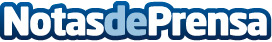 Eltiempo.es, una App idónea para conocer el tiempo en las escapadas de inviernoSu sistema de geolocalización permite conocer la previsión meteorológica en el lugar y momento que el usuario desee. Eltiempo.es ofrece en su sección "Esquí" información actualizada sobre los partes de nieve y previsiones de las principales estaciones de EspañaDatos de contacto:Marta Gallego913022860Nota de prensa publicada en: https://www.notasdeprensa.es/eltiempo-es-una-muy-buena-app-para-conocer-el Categorias: Sociedad Entretenimiento Turismo Dispositivos móviles http://www.notasdeprensa.es